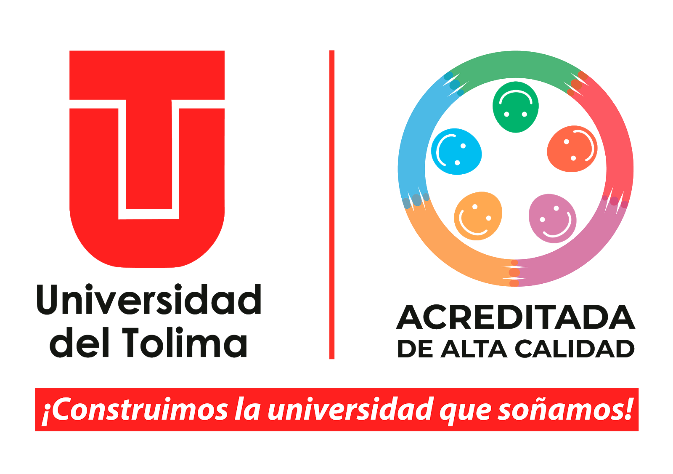 DOCUMENTO PARA LA SOLICITUD DE RENOVACIÓN REGISTRO CALIFICADOCONDICIÓN DE CALIDAD DE MEDIOS EDUCATIVOS DEL PROGRAMA DEL PROGRAMAPROGRAMA ACADÉMICOXXXXXXXXUNIDAD ACADÉMICAXXXXXXXXXXIBAGUÉ – TOLIMAXXXXX DE XXXXRector(a) Vicerrector(a) de DocenciaVicerrector(a)  de Desarrollo HumanoVicerrector(a) AdministrativoVicerrector(a)  Investigación-Creación, Innovación, Proyección Social y ExtensiónSecretario(a)  GeneralXXXXXXXDecano(a) de la Facultad o Director del IDEADNOMBRE Y APELLIDOS COMPLETOSDirector (a) de programaNOMBRE Y APELLIDOS COMPLETOSNOMBRE Y APELLIDOS COMPLETOS NOMBRE Y APELLIDOS COMPLETOSNOMBRE Y APELLIDOS COMPLETOSComité Curricular del ProgramaDirector(a)  Dirección de Aseguramiento de la CalidadNOMBRE Y APELLIDOS COMPLETOSNOMBRE Y APELLIDOS COMPLETOS NOMBRE Y APELLIDOS COMPLETOSNOMBRE Y APELLIDOS COMPLETOSDirección de Aseguramiento de la CalidadTABLA DE CONTENIDOPág.LISTADO DE TABLALISTADO DE FIGURASMEDIOS EDUCATIVOSSeguimiento a la dotación de medios educativos con los que cuenta el programa académico. Dicho seguimiento deberá identificar la dotación por ambiente de aprendizaje para todas las actividades que soportan el proceso formativo, teniendo en cuenta, al menos, los recursos de aprendizaje e información; equipos; mobiliario; plataformas tecnológicas; sistemas informáticos o los que hagan sus veces; recursos bibliográficos, físicos y digitales; y bases de datos.Descripción de la ejecución y resultados del plan de adquisición, mantenimiento, actualización, reposición, construcción, o préstamo de los medios educativos durante la vigencia del Registro Calificado, comparado con el plan que se tenía proyectado para el mismo periodo, con la justificación en las diferencias significativas. Proyección del plan de adquisición, mantenimiento, actualización, reposición, construcción, o préstamo de los medios educativos, indicando el tipo de negocio jurídico y la fecha en la cual quedarán a disposición del programa académico, la duración de la etapa de adquisición, construcción o préstamo, y en caso de ser aplicable, los recursos financieros necesarios y las fuentes de financiación.Resultados de los procesos de asignación de medios educativos, de acuerdo con las actividades académicas del programa.Percepción de los usuarios frente a los procesos de capacitación y apropiación en el uso de los medios educativos e indicadores de estos procesos.Evidencia de la ejecución de acuerdos de voluntades, convenios o contratos presentados para garantizar la disponibilidad de los medios educativos, de ser aplicable.Acuerdos de voluntades, convenios o contratos que deberán incluir los alcances de la disponibilidad de los medios educativos, en términos de horarios y capacidad, para la nueva vigencia del registro calificado, de ser aplicable.BIBLIOGRAFÍAANEXOSREGISTROREGISTRO DE MODIFICACIONESNºIDENTIFICACIÓNIDENTIFICACIÓNALMACENAMIENTOALMACENAMIENTOPROTECCIÓNTRDTRDNºCódigo FormatoNombreLugar ArchivoMedio de archivoResponsable de ArchivarloTiempo de RetenciónDisposición  FinalAA-P02-F01Plantilla de Renovación DenominacionProgramasElectrónicoDirector de programa7 añosConservación TotalAA-P02-F02Plantilla de Renovación Justificación AA-F02-F03ProgramasElectrónicoDirector de programa7 añosConservación TotalAA-P02-F03Plantilla de Renovación Aspectos CurricularesProgramasElectrónicoDirector de programa7 añosConservación TotalAA-P02-F04Plantilla de Renovación Organización de las Actividades Académicas y de Procesos FormativosProgramasElectrónicoDirector de programa7 añosConservación TotalAA-P02-F05Plantilla de Renovación Investigación, Innovación y/o creación artística y culturalProgramasElectrónicoDirector de programa7 añosConservación TotalAA-P02-F06Plantilla de Renovación Relación con el Sector externoProgramasElectrónicoDirector de programa7 añosConservación TotalAA-P02-F07Plantilla de Renovación ProfesoresProgramasElectrónicoDirector de programa7 añosConservación TotalAA-P02-F08Plantilla de Renovación Medios EducativosProgramasElectrónicoDirector de programa7 añosConservación TotalAA-P02-F09Plantilla de Renovación Infraestructura Física y TecnológicaProgramasElectrónicoDirector de programa7 añosConservación TotalAA-P02-F10Plantilla Resumen de Radicación ProgramasElectrónicoDirector de programa7 añosConservación TotalVERSIÓNFECHAÍTEM MODIFICADODESCRIPCIÓN01NO APLICA0228/07/2023PortadaSe elimina los nombres de los comités